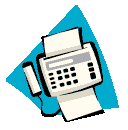 Дата: 07.02.2024Кому -  ГЛАВНОМУ РЕЖИССЕРУ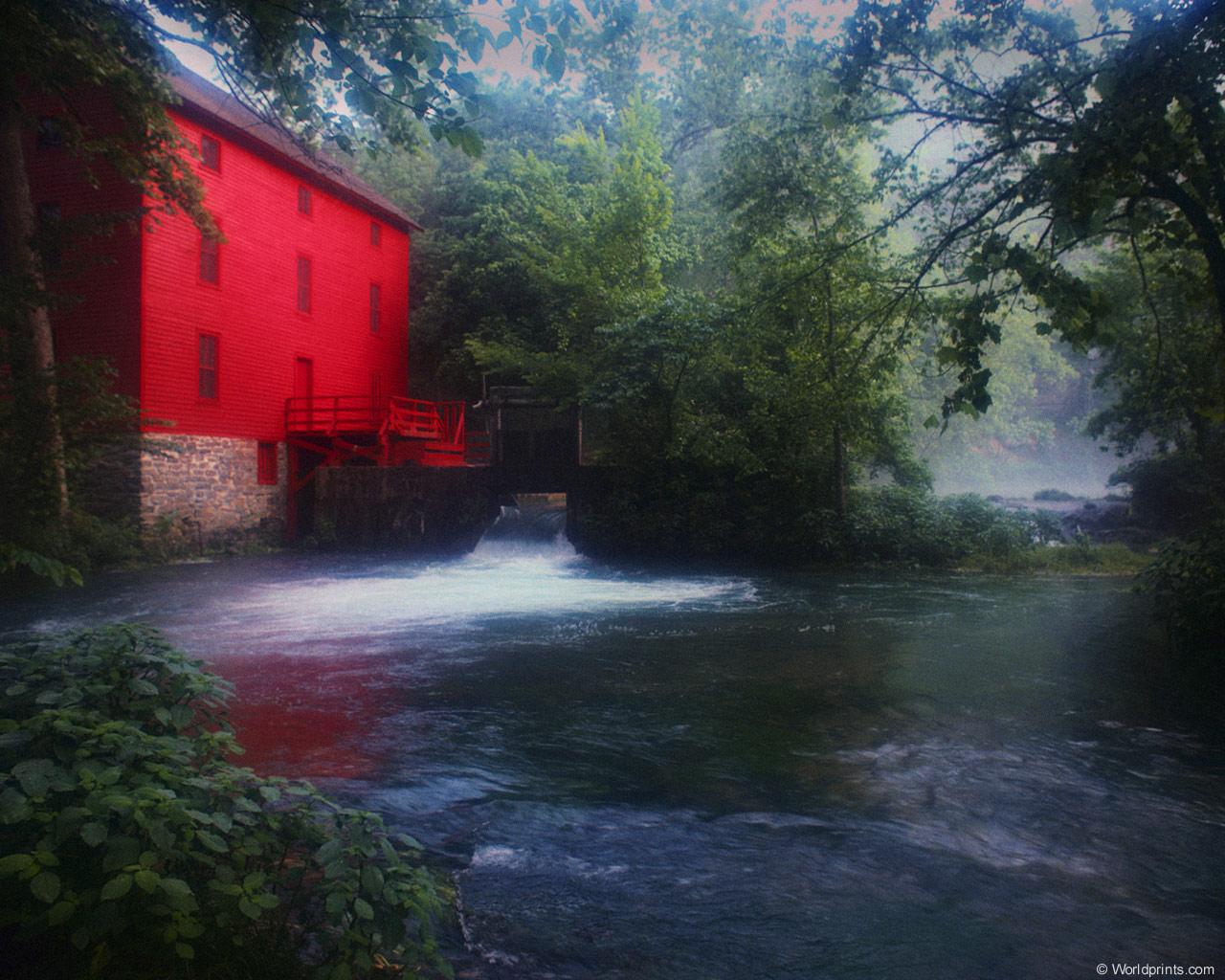 От - КОЛЕСОВА         БОРИСА ФЕДОРОВИЧАНомер телефона:  8-499-206-74-95Почтовый адрес: 127349, Москва,Мурановская ул., дом 7, кв. 140.E-mail: boriskolesov@list.ru   Допрежь свадьбы-женитьбы    Веселая пьеса по сказам Сибири. Между прочим,  есть в пьесе место  песням               ------------------------------------------------------------------------------Действующие лица:ИВАНУШКАНАСТАСЬЯ — ЗОЛОТА КОСАМАТУШКАБАБУШКА-ЗАДВОРЕНКАЦАРЬЦАРИЦАПЕТРАН БОЛЬШОЙПЕТРАН МАЛЕНЬКИЙДЕВУШКИ-КОЛПИЦЫПоявляются Матушка и Бабушка-задворенка.МАТУШКА. Иванушке моему, сыну крестьянскому, послушать бы Матушку. Ан нет, до смерти люба ему царевна. Вчерась пошел во дворец брать ее в жены. Ведомо тебе?БАБУШКА. Прослышала. Там, небось, запросто не отдадут. Хорошо, Настасья — золота коса не дала… от ворот поворот.МАТУШКА. Весело тебе? А ведь приказали жениху Настасьи что? Укротить коня. Того, что пускал огонь и дым. Пришлось Иванушке расстараться.БАБУШКА. И то ведомо Бабушке-задворенке. Силен был гусь, этот пегий конь!МАТУШКА. С утра сбегала, глянула на него. Как поучил пегого Иванушка, как сел верхом, так и заважничал бегунок: не пускает уже дым из ушей.БАБУШКА. Подходила и с левого бока, и с правого?МАТУШКА. Нет там ничего со всех сторон. Стоит важный из себя, ровно какой порядочный. Народ для развлечения дыму требует, нервничает. Пегому хоть бы что.БАБУШКА. Сделалось с ним долгожданное. Поучился, пожелал нынче творить не дым из ушей, а полезное работанье.МАТУШКА. Кончилось бы миром сватовство. Ничего бы ради того не пожалела. (Поёт).Ой, от конского огняСын бедует у меня!Нам не нужен тот огонь,Что пускает пегий конь.Пусть Иван мой не разиня,С дымом было трудно сыну:Напрочь он забыл про лень —Бился с дымом целый день.Укротить огонь и дымТрудно даже молодым.Старым вовсе не в подъём.Однова мы все живём.Кости ведь заноют просто.Запасные есть ли кости?Нет как нет ни запасных,Ни каких-то нам других.Конь таков — ничуть ни странно,Что бедуем мы с Иваном!БАБУШКА. А ты не бедуй, Матушка. Какая-никакая, а нашлась на коня управа. Теперь хоть бы и подушку, а встряхнуть нынче не забудь.МАТУШКА. Чего ее встряхивать?БАБУШКА. Иванушка имеет передышку. И вскорости заявится крестьянский сын домой. Наломался, однако пусть тоже не бедует, а выспится получше. Допрежь новой службы. Удумает Царица расстроить свадьбу, не иначе.Появляется Иванушка.ИВАНУШКА. Его Буянское Величество изволил буянить шибко.МАТУШКА. Ты всё сполнял. С чего шуметь?БАБУШКА. Пусть кони смирны, да с царского подворья невесты разбегаются. С того разбега и шум.МАТУШКА. Настасья — золота коса идет не куда попало. В нашу избу. А у нас, не зазря будет сказано, завсегда чисто прибрано.БАБУШКА. Прибрано, однако небогато. У тебя на столе который день лишь квасок. А ведь не чистыми углами красна изба — пирогами.МАТУШКА. Мой квасок не гож? Крепок он! Аж слезу вышибает!ИВАНУШКА. Знать, прослышала Царица про квасок. Не заторопилась столы у нас столовать, пиры пировать. Слуга царский Петран Большой сказывал: почала пегого срамить.БАБУШКА. Она шумит на коня. Батюшка-царь на кого?ИВАНУШКА. Тем же путем. На пегого. «Ах, ты, — буянит, — волчья сыть, травяной мешок! Пошто Иванушке покорился?!»БАБУШКА. Царица слезные ручьи затворила. Да и велела тебе сослужить новую службу. Догадка верна?ИВАНУШКА. Куда уж вернее.БАБУШКА. Нынче нужна догадка, как всё сполнить. Опять верно?ИВАНУШКА. Не то слово!МАТУШКА. Ой, беда приключилася! Чуяло мое сердце…БАБУШКА. Нет нужды нам заводить песню распечальную. Станем думать по прежнему порядку. Раз Царица Царю…МАТУШКА. Присоветовала?ИВАНУШКА. Недолго это, коль он завсегда под боком. Надобно мне завтра сотворить такое… (Повесил голову).МАТУШКА. (Всплеснув руками). Пропала Иванушкина головушка!БАБУШКА. Царицыно дело присоветовать. Наше…ИВАНУШКА. Думать? А что тут придумаешь? Стоит море-океан. Надобно морское дно высушить. Вспахать, чтоб трава росла. Да и поставить остожья.МАТУШКА. Неуж царевым коням травы-муравы не хватает, чтоб ставить теперь остожья на зиму?!БАБУШКА. Царица-матушка у нас хозяйственная. Чего ей желается? Чтоб царевна вышла замуж выгодно. Пока суть да дело не против хозяйка Буянских угодьев заодно прибавить остожьев.МАТУШКА. Развели коней, овец, животины всякой, а Иванушке теперь спину ломай.БАБУШКА. Судьбинушка крестьянская. Нет тебе сладких пирогов. Паши знай и паши.МАТУШКА. Заохотился жениться — опять паши. Да ведь что велят пахать? Дно морское! Ой, куда крестьянскому сыну податься?! На кого понадееться?!ИВАНУШКА. (Раздумывает). Как высушить океан-море? Вот штука.БАБУШКА. Как есть подмога не помешает.ИВАНУШКА. (Упрямо). Настасья — золота коса люба мне. От нее не откажусь.Появляется Настасья — золота коса.НАСТАСЬЯ. Кто тут желает отказаться? Косой взмахну, сарафаном отмахну — и нет меня!МАТУШКА. Того сарафана Иванушка не упускал.ИВАНУШКА. И вдругорядь не упустит. Лучше вкруг него пойду вприсядку.МАТУШКА. Свадебную? (Настасье). Он пойдет. Вскачь понесется.НАСТАСЬЯ. (Иванушке). Не время вкруг сарафана утруждаться. Иди-ка на конюшню и выводи пегого из стойла. (Поёт).Пусть еще я не жена,Кое-что сказать должна.Мать, шепни скорее сыну,Что Ивана не покину.Он ни в чём не виноват.Нам не время горевать.Время вам поверить мне.Время вспомнить о коне.Он устал, конечно, тоже,Но работать он поможет.Уважительный ведь он,Раз Иван удал, силён.БАБУШКА. (Подхватывая, поёт).От того и дым пускал,Что не ведал, кто удал.А проведал — и готов,Знать, служить без дураков.ИВАНУШКА. Велеть коню…МАТУШКА. Если океан-море выпить, нипочем не поверю.БАБУШКА. Верить необязательно. Однако осушить дно…НАСТАСЬЯ. Надо обязательно. Осушить и вспахать. Пегий нынче крепкую узду знает. Послушается. Дело сполнит.БАБУШКА. Вишь, Матушка, что деется. Кто остожья считает, а кто пахаря привечает.МАТУШКА. (Настасье). Ты, девонька, не тужи. По крестьянскому обычаю дно вспашется, не иначе. А на избу нашу глянешь, так что ни день здесь чисто прибрано. (Иванушке). Не стану заводить распечальну песенку. А ты, когда стало тебе весело, вот что пой! (Громко выводит).Как задумаю жениться,Никому я не скажу —Запрягу телушку в дровни,К хвосту веник привяжу!БАБУШКА. Не рановато ли пойдет веселье?ИВАНУШКА. Ну, кому надобно что смешное запрягать, пусть озаботится. Что до меня, бегу как раз к пегому. Приспело нам пахать. Небось, в час не управиться.БАБУШКА. (В сторону). Это не вкруг сарафана плясать. Такая служба, что уж никакая не службишка. (Матушке). Чего боюсь? Как бы не было службы потрудней.Становится темно. Светлеет. Петран Большой дремлет, покачиваясь на лавочке возле пустого трона. Появляется Петран Маленький.ПЕТРАН МАЛЕНЬКИЙ. Петран Большой!ПЕТРАН БОЛЬШОЙ. (Подпрыгивает). А?ПЕТРАН МАЛЕНЬКИЙ. Грошик на. От меня, царского слуги Петрана Маленького.ПЕТРАН БОЛЬШОЙ. (Садится на лавочку). Да ну тебя.ПЕТРАН МАЛЕНЬКИЙ. (Тянет к нему руку). А ты возьми, возьми.ПЕТРАН БОЛЬШОЙ. (Привставая). Ладно, давай.ПЕТРАН МАЛЕНЬКИЙ. (Отдергивает руку). Зачем тебе грош? Ты и так хорош.ПЕТРАН БОЛЬШОЙ. (Снова садится, продолжает дремать, покачиваясь). Чем же я хорош? Нос картошкой. Усы от кошки. Уши от собаки. С тобой желаю драки.ПЕТРАН МАЛЕНЬКИЙ. Сердится он. (В сторону). Петран Большой так глуп, что дальше некуда. И еще сучит кулаками. (Петрану Большому). Неумно это — сердиться. (Поёт).Он большой, Петран Большой.Только ты, Петран, постой!Благодарен будь судьбе —Грошик показал тебе.Видя грошик, попляши,Но пляши от всей души.Хоть я Маленький Петран,Но тебе я не чурбан.Посмеюся над тобой,Над твоей Большой судьбой.А моя пусть Маленька,Да зато удаленька!ПЕТРАН БОЛЬШОЙ. Шутит! Ишь, какой он, Петран Маленький: денежку посулил, а не дал! К царице что ни день подмазывается, на ловкости ее глядючи… Царь-батюшка ему не хорош.... Вот я тебе, проныра! (Поёт).Ой, гляжу я, нет концаВсем проделкам хитреца!Только будет что сейчас?Он получит в правый глаз!А когда конца не будетИ меня попросят людиПоутишить хитрецов,В левый дать всегда готов!Надо службой дорожитьИ без хитростей служить.А когда наладишь дело,В оба глаза… глянешь смело!Появляется Царица.ЦАРИЦА. Его Буянского Величества нет, а шуму чересчур много. Непорядок!ПЕТРАН БОЛЬШОЙ. (С бравым видом). Так что докладываю. Царевы слуги не поделили между собой Царя с Царицей.ПЕТРАН МАЛЕНЬКИЙ. (Ехидно). Это всё Петран Большой. Шумит, ровно батюшка-царь. А понятия разумного нет. Насчет того, кому надобно служить допрежь всего.ЦАРИЦА. Шумишь, Петран Большой? Ступай на конюшню. Размышлять тебе там зачем? Соображай лишь, как вычистить стойло пегого коня.ПЕТРАН МАЛЕНЬКИЙ. Чтоб лучше было.ПЕТРАН БОЛЬШОЙ. Значит, вычистить…ПЕТРАН МАЛЕНЬКИЙ. Давай, давай! Без лишних соображений. (В сторону). Оно, конечно, и Царица не всегда в должном понятии. Глядишь, пегий конь быстренько вспашет это дно… которое морское. Нет, следовало дать Петрану Большому дело потяжельше. Чтоб не враз оно сполнилось, а затянулось… как раз навсегда.ЦАРИЦА. Пошевеливайся там с усердием. Пегий вспахал дно морское. Возвращается победно. (В сторону). Никакой нет мне радости.ПЕТРАН МАЛЕНЬКИЙ. (Вскрикивает от неожиданности). Ух, ты! (В сторону). Жаль, не получится, чтоб… навсегда!ЦАРИЦА. (Сердито). Радуешься, Петран Маленький?! Больно громок здесь!ПЕТРАН МАЛЕНЬКИЙ. (Угодливо). Как можно? Рад лишь, попотеть придется Петрану Большому.ЦАРИЦА. Смотри у меня! Чтоб кричал по уму. Без ума чтоб не кричал. (Петрану Большому). Почему ты здесь? Почему не на конюшне?ПЕТРАН МАЛЕНЬКИЙ. Так его! Так ему! Слушаюсь, матушка-царица, доказывать.ЦАРИЦА. Что доказывать?ПЕТРАН МАЛЕНЬКИЙ. Завсегда — это. Как раз то, что скажешь. А также то, что Петран Большой допрежь всего в конюшне царской помело!ЦАРИЦА. Ну, это можно.Петран Большой уходит.ЦАРИЦА. Петран Маленький! Принимайся за дело государственной важности. Бери трон батюшки-царя. Тащи от окошка да прямиком к стене.ПЕТРАН МАЛЕНЬКИЙ. Понял. У окошка что там? Солнце слепит глаза Буянскому Величеству. У стены как раз тенечек. В затишке батюшка-царь скумекает враз.ЦАРИЦА Чегой-то ему надобно кумекать?ПЕТРАН МАЛЕНЬКИЙ. То, как Иванушку отвадить.ЦАРИЦА. Без Царицы кумекать?! Да ты…ПЕТРАН МАЛЕНЬКИЙ. Если, конечно, матушка-царица ему подскажет. Я тут лавочку поставлю. Для согласительного разговора Царя с Царицей.ЦАРИЦА. Заставь Петрана Маленького переставить трон, он себе расшибет лоб.ПЕТРАН МАЛЕНЬКИЙ. Извиняюсь. Рад не переставлять.ЦАРИЦА. Куда тащишь лавочку? На нее Царь усаживает гостей всяких. Послов да сватов. Я и на троне сидеть способна. Понял?ПЕТРАН МАЛЕНЬКИЙ. (Подобострастно и в то же время хитро). У-у, сколь места много на троне! Буянскому Величеству хватит. И матушке-царице доля достанется. Мне тако же место найдется.ЦАРИЦА. (Качает головой, говорит строго). Куда он лезет?!ПЕТРАН МАЛЕНЬКИЙ. Куда спешит Петран Маленький? Он будет на том месте, где можно постоять. За троном аккурат и будет. А лавочку тогда неплохо поставить в прихожую. Пусть там сидят сваты, которые Иванушки и прочие.ЦАРИЦА. Ишь, рассудил он! Сват свату не брат. Вдруг сызнова заявятся от королевича. В прихожей заставишь томиться? Оставь лавку!ПЕТРАН МАЛЕНЬКИЙ. Вашим разумением богат, матушка-царица. (В сторону). И своим тоже. (С деланным восторгом). Трон дивным узорочьем отмечен. Смотрю и не насмотрюсь. (Кланяется Царице). Вижу вас на троне по соседству с Его Буянским Величеством. А когда и вовсе в гордом одиночестве. Только что за троном как раз…ЦАРИЦА. Кто там?ПЕТРАН МАЛЕНЬКИЙ. Я! Ваш верный слуга. Шепчу вам нужный совет. И боле никого рядом.ЦАРИЦА. Умник он! Куда дел батюшку-царя?!ПЕТРАН МАЛЕНЬКИЙ. В опочивальне занимает место. Спит себе спокойно. А вы как раз справляете хлопоты государственные.ЦАРИЦА. И хорошо получается?ПЕТРАН МАЛЕНЬКИЙ. По уму, по разуму. Опять же я иногда присоветую. То самое, что нужное.ЦАРИЦА. (Строго). Кажись, ты сызнова шибко громок!ПЕТРАН МАЛЕНЬКИЙ. Не! Я так, чтоб выходило не шибко. Не звучно.ЦАРИЦА. Ладно… До мечтаний твоих мне дела нет. Царь спать горазд. А проснувшись, возьмет и развеет эти твои… Понял?ПЕТРАН МАЛЕНЬКИЙ. Так ведь не тороплю его. (В сторону). Чтоб ему спать-то подольше!ЦАРИЦА. Теперь насчет трона. Передумала я. У стены ему не место. Каждый сможет подойти. Свое слово сказать. Навстречь моему слову. Лучше возьми-ка трон и подвесь его к потолку.ПЕТРАН МАЛЕНЬКИЙ. Понятно… Только не ясно, что будет тогда.ЦАРИЦА. Там будет пребывать Его Буянское Величество. И никто ему не скажет своего слова.ПЕТРАН МАЛЕНЬКИЙ. Замечательно! А примечательно то, что Царю забраться туда затруднительно.ЦАРИЦА. На веревочках опустишь трон. Царь усядется, ты потом поднимешь повыше.ПЕТРАН МАЛЕНЬКИЙ. Тоже хорошо. А не сложным получится устройство у государства?ЦАРИЦА. Твоего совета не спросили? Делай, что говорят!ПЕТРАН МАЛЕНЬКИЙ. Говорят, чтоб не было к Царю лишних слов. Тогда выходит, что надобно поставить трон в уголке.ЦАРИЦА. Чем же там лучше?ПЕТРАН МАЛЕНЬКИЙ. Тесно будет всем прочим. За исключением матушки-царицы. Прочих я отведу к окошку. Пусть там сидят на лавочке. Ждут…у моря погоды.ЦАРИЦА. Что же тогда произойдет в государстве?ПЕТРАН МАЛЕНЬКИЙ. Останутся возле трона лишь слова Царицы.ЦАРИЦА. И то дело! Тащи трон в уголок.ПЕТРАН МАЛЕНЬКИЙ. (Кряхтя, тащит трон. Говорит в сторону). Слух прошел, что Петран Маленький советчик негодный. Погодим, однако, верить слухам. Погодим, едят вас комары!Становится темно. Светлеет. Царский терем. Никого нет. Появляется Царь. Ищет трон. Наконец, замечает его в уголке.ЦАРЬ. Значится, переехали сюда. (Усаживается). Почему с государственными делами надо управляться в уголке? (Ерзает). Впрочем, Царице виднее.Появляется Иванушка.ЦАРЬ. Звал к себе. Звал. (В сторону). Принесли тебя черти! Выискался умелец! (Иванушке). Ты садись на лавочку. Жениху положено.ИВАНУШКА. (Садится). Принес весть…ЦАРЬ. (С притворной добросердечностью). И мне желается поесть.ИВАНУШКА. Она хорошая, моя весть…ЦАРЬ. Тоже люблю хорошо поесть. Давай покушаем молочного поросеночка с гречневой кашей. Потом заливной осетринки с хреном. Да велим принесть яблочного сока с изюмом. Повеселимся за столом досыта да и разойдемся. Я — сон продолжать, ты — поле пахать. Правильно?ИВАНУШКА. (Твердо). Извиняйте. Принес весть, что дело сполнил. Пришел не столы столовать. Не пиры пировать. А — брать в жены царевну!ЦАРЬ. Море, говоришь, высушил?ИВАНУШКА. Всё как есть.ЦАРЬ. Вспахал дно?ИВАНУШКА. Поднял, как велено.ЦАРЬ. Дочиста? Может, где кулижки оставил?ИВАНУШКА. Всё пройдено вдоль и поперек.ЦАРЬ. Ох, голова болит! Где слуги?!Появляются Петран Большой и Петран Маленький.ПЕТРАН МАЛЕНЬКИЙ. Что? Непорядок? Позвольте Петрану Большому выбить Иванушку в окошко!ЦАРЬ. Это жениха-то?! Молчать! Приличий не блюдете!ПЕТРАН МАЛЕНЬКИЙ. Да пускай вышибет. Со всем нашим усердием.ПЕТРАН БОЛЬШОЙ. Я только что с конюшни. Пегому коню стойло чистил. Побыв тамошним помелом, стал заблуждаться. Вышибать кого? Иванушку или Петрана Маленького?ПЕТРАН МАЛЕНЬКИЙ. Видите, Ваше Буянское Величество? Не я — Петран Большой блуждает в приличияхПЕТРАН БОЛЬШОЙ. Не блуждаю, а слушаю батюшку-царя.ПЕТРАН МАЛЕНЬКИЙ. На конюшне выучился? Там наука известная. Клади побольше сенца коню. Я так скажу: лучше послушать Царицу. Дельце обделаешь и приличий не порушишь.ЦАРЬ. Я Царь или не Царь?! Сам не могу сообразить, как поступать?ПЕТРАН БОЛЬШОЙ. Завсегда… Как оно есть.ПЕТРАН МАЛЕНЬКИЙ. У Царя приболело темечко. На свежую голову тогда оно лучше. Звать Царицу?ЦАРЬ. Каков умник?!ПЕТРАН БОЛЬШОЙ. (В сторону). Пройдоха!ЦАРЬ. (Обиженно). Голова у меня болит… потерял соображение… ну, тогда сами и зовите…Петран Маленький охотно убегает.ПЕТРАН БОЛЬШОЙ. Никого не надо выкидывать в окошко… Может, мне идти на конюшню? Подбросить сенца пегому?ЦАРЬ. Оставайся тута, приглядывай за Петраном Маленьким. Чтоб не была вреда Буянскому Величеству.ПЕТРАН БОЛЬШОЙ. Старается вроде бы для Царицы. Но батюшку-царя не ставит в грош. Не против меня сбыть…ЦАРЬ. На конюшню? Вижу. Однако ты жди своего часа. Заслужишь — быть тебе воеводой.ИВАНУШКА. (В сторону). Про меня забыли напрочь. А ведь и я своего часа дождаться волен. Настасья — золота коса должна стать моей женой.Становится темно. Светлеет. Никого нет. Появляются Царица и Петран Маленький.ЦАРИЦА. Ты вот что. Зови-ка сюда Иванушку!Петран Маленький убегает. Затем появляется вместе с Иванушкой.ЦАРИЦА. Не забыли мы тебя, Иванушка.ПЕТРАН МАЛЕНЬКИЙ. Придумали тебе новую службу.ЦАРЬ. (Появляясь неожиданно). Скор на ногу Петран Маленький. Спору нет. Да только Царь, вот он. И всё-таки есть у него соображение. Пусть у того темечко аукнется, кто желает тотчас жениться. Не всё мне одному здесь маяться.ПЕТРАН МАЛЕНЬКИЙ. (Размышляет). Видать, голова приболела. Затем прошла. Потом вновь…ПЕТРАН БОЛЬШОЙ. Тебя не спрашивают, чем маяться, когда занимаешься делами важными.ПЕТРАН МАЛЕНЬКИЙ. Да хоть бы и заболела голова у Иванушки. Я не против. Как скажет матушка-царица.ЦАРЬ. Дуболомы! Кто сказал, что Иванушке пора заниматься государственными делами?! Не женился покамест!ЦАРИЦА. Не женится он. А ты, Петран Маленький, можешь и помолчать.ПЕТРАН МАЛЕНЬКИЙ. (В сторону). Я могу, конечно. Но разве я виноватый? Царь у нас слаб на темечко. Чуть что не так — давай болеть. Вот ведь способный какой.ЦАРЬ. Теперь для Иванушки такое дело… (Царице). Какое?ЦАРИЦА. Станут водить хоровод девушки-колпицы и Настасья. Пусть выберет из них нашу дочь.ПЕТРАН МАЛЕНЬКИЙ. Ой! Вдруг различит невесту?!ЦАРИЦА. Лица у всех будут закрыты платочками.ПЕТРАН МАЛЕНЬКИЙ. По сарафану узнает.ЦАРИЦА. Обрядим всех одинаково.ЦАРЬ. Вишь, Иванушка. Старайся не старайся… Ничего у тебя не получится. Да и время-то какое? Послеобеденное. Пора тебе и нам отдохнуть.ПЕТРАН БОЛЬШОЙ. Веселись, народ! Да не шибко шумно. Царь отдыхать собрался! (Поёт).Царь наш ляжет на кровать.Станет царство отдыхать.Царь наш — баюшки-баю —Не ложися на краю.А не то — неровен час —Ты расстроишь крепко нас.Где стоит твоя кровать,Там позволь нам постоять.Охранять желаем сон.Вот тебе от всех поклон —Просим батюшку-царяПостоять нам не зазря:Ляжешь если на краю,То головушку твоюВмиг готовы мы пойматьИ отправить на кровать.ПЕТРАН МАЛЕНЬКИЙ. (В сторону). Как там Царь будет отдыхать, его дело. Но точно, что свадьбы не будет. (Царице). Придумка что надо! Слава! Слава замечательной Царице! (Поёт).Ты пригожа, молода.И разумная всегда.Лет, пожалуй, что до стаПроживешь ты неспроста.Завсегда советник твойБудет тоже молодой.Все вопросы мы решим,Коль советы хороши.А плохих советов нет.Вот, послушай-ка, совет:Пусть молчит Большой Петран!Пусть домой идет Иван!Станет крепче государство,Сразу крепче будет царство,Если мы покончим с делом.Чтобы дело отшумело.Чтобы свадьба отлетела…ЦАРИЦА. Это дело!ЦАРЬ. А кто спорит насчет хоровода? Никто.ИВАНУШКА. Многие вам лета со всеми вашими радостями. (В сторону). Пегий конь тут не поможет — паши не паши. Вона как они спровадили меня!Становится темно. Светлеет. На берегу реки сидит Иванушка. Появляются Матушка и Бабушка-задворенка.БАБУШКА. Быстрая река течет вольно. Синяя гладь лежит широко.МАТУШКА. Иванушка на крутом бережку. Мы его обыскались.БАБУШКА. Никак собрался нырять и не выныривать? Торопыга, да и только!МАТУШКА. Что я говорила?! Не ходи жениться во дворцы высокие. Руби дерево по силе. Ежели оно в два обхвата, не стоит и замахиваться. Теперь вот что сдеелось!ИВАНУШКА. Мнится мне: я уже в синей пучине. Зелена трава опутала ноги. Желты пески легли на грудь.БАБУШКА. (Матушке). К омуту привели ноги Иванушку. А лучше не миновать бабушку-задворенку.МАТУШКА. Не допусти, бабушка, до желтых песков.БАБУШКА. (Матушке). Видать, Иванушке не помощница нынче Настасья —золота коса.ИВАНУШКА. Царица заперла царевну в тереме высоком. Оттуда не выйти. До самого до хоровода. Не свадьбу мне уготовили — испытание. Его не пройти хоть пешим ходом, хоть…БАБУШКА. Знамо дело. Царица на всякую мудрость — хитра. На всякую хитрость — мудра.ИВАНУШКА. Хоровод приключится. Пойдут плавно девушки-колпицы. С ними — царевна. Все одинаково обряжены. Лица прикрыты платочками. Поди угадай Настасью-золоту косу в хороводе, коль не за что зацепиться взглядом!МАТУШКА. В привычке у Царя головная боль. Ан теперь она и у нас… Спросить бы у какой девушки: где тут невеста?ИВАНУШКА Подружки Настасьи ране были аистами-колпицами. Не успела она обучить их нашенской речи. Ох да ах — весь у них разговор.БАБУШКА. Однако еще поглядим.МАТУШКА. Куда? На что?БАБУШКА. На что девушки способны, коль потолковать с ними.Становится темно. Светлеет. Бабушка-задворенка и девушки-колпицы.БАБУШКА. Милочки наши горазды гулять-погуливать возле царского крылечка.ДЕВУШКИ. Ох!БАБУШКА. Нынче видела над болотцем аистов. Так и машут крыльями. Так и машут.ДЕВУШКИ. Ах!БАБУШКА. Не иначе, тоскуете по болотцу?ДЕВУШКИ. Ох!БАБУШКА. Лягушки там приметные. Горластые. Кормят вас теперича пирогами, и, небось, не хуже они тех болотных лягушек?ДЕВУШКИ. Ух!БАБУШКА. Чует мое сердце: пироги вкуснее. С грибами или там с капустой куда как хороши. Скрывать не стану — лягушек не пробовала. А люблю тоболки с творогом. Вы, чай, не прочь посудачить с Бабушкой?ДЕВУШКИ. Эх!БАБУШКА. Сладкие тоболки — радость. Посидеть рядком, потолковать тишком — тоже неплохо. Надобно вам обучиться поскорей нашенской речи. Да вы приучены ли гостей встречать?ДЕВУШКИ. Эх!БАБУШКА. Опять незадача? Ну, так я поучу. Придет гость. Сделает шаг вперед. Скажет: «Здравствуйте, милые девушки». Тогда и вам надобно сделать шаг вперед. Ответить поясным поклоном — завсегда хорошо.ДЕВУШКИ. Ух!БАБУШКА. Однако мне идти пора. Заведенным порядком привечайте людей. Оно и станет чинно-ладно.Становится темно. Светлеет. Изба. Иванушка и Матушка. Появляются Петран Большой и Петран Маленький.ПЕТРАН МАЛЕНЬКИЙ. (Спотыкается. Катятся ведра с грохотом). Во дворце куда лучше. Вёдра не стоят на дороге. У матушки-царицы с этим строго.ПЕТРАН БОЛЬШОЙ. А батюшка-царь что?ПЕТРАН МАЛЕНЬКИЙ. Что?ПЕТРАН БОЛЬШОЙ. Он тебе кто? Бездельник? Вёдра не уберет с прохода?ПЕТРАН МАЛЕНЬКИЙ. Может, и уберет. Но хозяйством у нас занимается Царица.ПЕТРАН БОЛЬШОЙ. Вывернулся. Проныра!МАТУШКА. Царским слугам не ломиться бы в дверь. А постучать и чинно войти. Оно бы вышло батюшке-царю слава.ПЕТРАН БОЛЬШОЙ. (В сторону). Петрана хитромудрого прищучу — стану воеводой. Будет мне слава, и немало достанет Царю на долю.ПЕТРАН МАЛЕНЬКИЙ. Значит так. Разобъясняю. Хотите, чтоб Царю был прибыток? Делайте то, что велит Царица.МАТУШКА. Она велит нынче…ПЕТРАН МАЛЕНЬКИЙ. Она…ПЕТРАН БОЛЬШОЙ. Помолчал бы, проныра, насчет Царицы. Все уши прожужжал. (Встает в величественную позу). Царь-батюшка отдал приказ.МАТУШКА. Скажи, скажи, милостивец.ПЕТРАН БОЛЬШОЙ. Иванушке надобно явиться пред Его Буянские очи. И пялиться.МАТУШКА. Ой, куда ж ему пялиться?!ПЕТРАН МАЛЕНЬКИЙ. (В сторону). Дубина! Тотчас готов топать ногами. Весь в батюшку-царя этот Петран Большой. (Объясняет). Не пялиться. А прилежно глядеть. На хоровод.ПЕТРАН БОЛЬШОЙ. Проныра! Опять он прав.ПЕТРАН МАЛЕНЬКИЙ. Исполняя царицыну волю… не слышу ругательных слов. А потому кое-кого без лишних слов… (Показывает, как он станет толкать, затем пинать Петрана Большого).ПЕТРАН БОЛЬШОЙ. Не желает кое-кто отведать этого? (Хватает ведро, начинает размахивать им).МАТУШКА. К царевым слугам со всем нашим почтением. Да только погодьте оглаживать бока друг дружке. Вот вышел приказ: Иванушке ступать пред Буянские очи. А может, крестьянскому сыну подождать Бабушку-задворенку?ПЕТРАН БОЛЬШОЙ. Значит, это… нам она ни к чему.ПЕТРАН МАЛЕНЬКИЙ. (Хихикает). Что ли, желаете просватать Бабушку? За Его Буянское Величество? Так он человек занятой.ПЕТРАН БОЛЬШОЙ. (Размахивает ведром, говорит грозно). Значит, вот как оно?! (Подступает к Петрану Маленькому). Ведро не положено еще!ПЕТРАН МАЛЕНЬКИЙ. Кое-кто, кажись, готов греметь ведрами. С утра до вечера.ПЕТРАН БОЛЬШОЙ. (Еще более грозно). Не положено!!!ПЕТРАН МАЛЕНЬКИЙ. (Отступая, присядая). Не положено забижать матушку-царицу. Так я и не того. Место возле Царя чье? А потому топай, Иванушка, без Бабушки. И без разговоров. Понял, женишок — пустая сума?ИВАНУШКА. Как не понять.ПЕТРАН БОЛЬШОЙ. Теперь другое дело. Когда построже надо с Иванушкой, то и ладно.Становится темно. Светлеет. Царь на троне. Царица, Иванушка.ЦАРЬ. Поди-ка сюда, Иванушка. Чего спросить хочу.ЦАРИЦА. (Подходит к трону). Возле трона тесно. Местечко только для меня одной. Ты мне говори, чего хочется. Передам Иванушке.ЦАРЬ. Значится так. Охота нынче знать… (Трет лоб). И голова что-то болит…ЦАРИЦА. (Иванушке). Царь спрашивает: по каковскому случаю суседешься к Его Буянскому Величеству?ЦАРЬ. Можа, к Царю с Царицей с почтением? Приятственна дочь наша? Тогда хоровод зачем?ЦАРИЦА. (Царю). Лоб трешь, а что говоришь?ЦАРЬ. Выпустить бы Настасью-золоту косу из высокого терема. Пусть себе живут ладком, а?ЦАРИЦА. (Иванушке). Значится так. Готов обсмотреть хоровод? Иль есть желание голову поберечь? Вовзвернуться поскорей домой?ИВАНУШКА. (Пытается протиснуться к трону). Ежели положить жизнь за Настасью — золоту косу… Приказывайте — положу!ЦАРИЦА. (Отпихивая Иванушку подальше). Жених сердится на Царя с Царицей. До крайней крайности.ЦАРЬ. Чего желает этот буянский работник?ЦАРИЦА. Жить подле нас. Сладкие меды пить кажинный день. А Царя с Царицей мечтает поселить в чуланчике без окон.ЦАРЬ. (Вскакивает). В чуланчике?!ИВАНУШКА. (Прислушивается). О каком чуланчике речь?ЦАРИЦА. Поди, Иванушка. Посиди в чуланчике, пока устроим хоровод. Петран Маленький позовет тебя.Иванушка выходит. Появляется Петран Большой.ПЕТРАН БОЛЬШОЙ. Бабушка-задворенка просится взойти. На хоровод, говорит, стану пялиться, буду стоять рядом с Иванушкой.ЦАРЬ. И с чего озаботилась? Это жениховское дело — пялиться.ЦАРИЦА. Ей куда способней лежать дома на печи. Да жевать калачи.БАБУШКА. (Выскакивает, просовывает голову под руку Петрана Большого). Пустите постоять, матушка-царица! (Кричит заполошно пронзительным голосом). Боюся я! Ой, обманут!ЦАРЬ. Кто, Бабушка?БАБУШКА. Не ведаю, милостивец! Только непременно обманут. И меня. И Царя с Царицей. Всех обманут!ЦАРЬ. Если постоишь рядом с Иванушкой, тогда…БАБУШКА. Выйдет обману опаска.ЦАРЬ. Взойди тогда. Разрешаю тебе постоять. Но, чур, не говорить лишнего.БАБУШКА. Лишнего не скажу. Зачем? (В сторону). Скажу то, что надобно.Появляются девушки-колпицы и Настасья — золота коса.ЦАРИЦА. Встали в круг. Пошли! Плавненько, плавненько. (Кричит). Петран Маленький! Зови Иванушку! (Говорит Царю). Пусть жених обсматривает хоровод.Под развеселые невидимые балалайки движется хоровод. Петран Маленький вводит Иванушку.ЦАРИЦА. Где твоя суженая, Иванушка?ЦАРЬ. Надобно сказать. Чего уж. Ты не того. Не молчи.ИВАНУШКА. (Говорит Царю). Сейчас. (В сторону). До чего хитры дворцовые. Не углядеть Настасьи. (Говорит Царице). Сие… сей… как есть час…ЦАРИЦА. Не через час, а сразу.БАБУШКА. (Торопливо кланяется хороводу). Здравствуйте, милые девушки!Девушки-колпицы, танцуя, поочередно кланяются ей в пояс. Не отвечает поклоном лишь Настасья — золота коса. С ней ведь не беседовала Бабушка-задворенка.ЦАРЬ. Бабушка-задворенка! Ты зачем говоришь лишнее?БАБУШКА. Как полагается. Поздоровалась. И ничего тут нет лишнего. (Толкает в бок Иванушку).ЦАРИЦА. Не грех. Поклониться бы и можно. Однако…ЦАРЬ. Коли не грех, то и ладно. Теперь пусть жених ответствует. Пора. А то у меня голова что-то…ИВАНУШКА. (В сторону). Бабушка пихается. С чего бы? Не все девушки поздоровались? Точно. Одна прошла мимо, словно и не слышала ничего. Неуж здесь разгадка?!ЦАРИЦА. Ну, Иванушка! Где твоя суженая? Сей момент отвечай!ЦАРЬ. Надобно, конечно… Не без того.Хоровод движется быстрей.ПЕТРАН БОЛЬШОЙ. Иванушка помалкивает. Пусть Его Буянское Величество разрешит…ПЕТРАН МАЛЕНЬКИЙ. Что надо этому дуболому? Что еще ему тут разрешить?!ЦАРЬ. Ну, если…ЦАРИЦА. Петран Большой! По делу слово молвил?ПЕТРАН БОЛЬШОЙ. По государственному.ЦАРЬ. Пусть еще пару слов молвит. Коль озаботился государственной заботой.ПЕТРАН БОЛЬШОЙ. (Рявкает на Иванушку). Сей час ответствуй! А то дам раза. (Рявкает на Петрана Маленького). А ты бы старался помалкивать почаще. Неслух царский!Хоровод движется более старательно — живее у девушек стали руки.ЦАРЬ. (Печально вздыхает). Дела, вижу, государственные. Молвил ты в соответствии.ПЕТРАН МАЛЕНЬКИЙ. (Отступает за спину Царицы. Оттуда кричит). А Иванушка забоялся! Пусть в свою очередь проваливает из царских палат!ИВАНУШКА. Мне помалкивать не с руки. Та девушка, что не поклонилась… Она и есть моя суженая!Разом ударили балалайки. Хоровод распался. Сбросила платок Настасья — золота коса. Иванушка пошел танцевать с царевной танец. Какой? Наверное, свадебный.БАБУШКА. Ой, боюся!ЦАРЬ. А чего такое?БАБУШКА. Ведомо стало, что пришла пора столы столовать.ЦАРЬ. А давайте не станем бояться. Давайте лучше столы столовать.ЦАРИЦА. Так ведь столы столовать, пиры пировать — это свадьбу справлять. Уговорили тебя, что ли, Буянское Величество?ЦАРЬ. Оно и ладно. Уговорили. Будем, стало быть, столы столовать, пиры пировать, свадьбу справлять!Все пошли танцевать под веселую музыку. Постепенно музыка становится тише. Вперед выходит Петран Большой. На голове у него — высокая шапка.ПЕТРАН БОЛЬШОЙ. Несумнительное дело! Теперь быть мне воеводой. И подходящая шапка уже имеется.Музыка становится громче. Все прекращают танцевать, кроме Царя и Царицы. Они выходят вперед, оставляя позади Петрана Большого, и принимаются исполнять нечто похожее на танец взаимного согласия. Петран Маленький пытается пролезть через толпу вперед.ПЕТРАН МАЛЕНЬКИЙ. (Кричит в расстроенных чувствах). А Петран Большой пусть помолчит!БАБУШКА. (Настойчиво). Ой, боюся я!ЦАРЬ. (Замедляя движения, бросает ей через плечо). Не бойся, Бабушка. Нынче у меня здоровье вполне приличное.БАБУШКА. (После того, как танец закончился и Царь с Царицей отошли назад). Вдругорядь кто поможет крестьянскому сыну? (В сторону). Да хоть земля, что в родном двору, у Бабушки-задворенки тако же, а и вкруг всех нас. Разве станут спорить с Бабушкой-задворенкой Иванушка и его Матушка?ЗАНАВЕС